Семь ошибок, которые плательщики допускают при формировании Уведомления об исчисленных суммах налогов.С 01 января 2023 года, после перехода на новый порядок уплаты налогов – единый налоговый счет (ЕНС) – плательщикам необходимо представлять в налоговые органы уведомление об исчисленных суммах налогов, авансовых платежей по налогам, сборов, страховых взносов (Уведомление).ФНС России подготовила топ-7 ошибок, которые плательщики допускают при формировании Уведомления об исчисленных суммах налогов.1. Неверно указан налоговый (отчетный) период.Период необходим для правильного определения срока уплаты, а также однозначной связи с налоговой декларацией (расчетом, сообщением об исчисленных суммах налогов) или новым Уведомлением.В 2023 году Уведомление нужно подавать только по срокам уплаты, которые будут в этом году, если не сдается декларация.Так, например, если за 1-3 кварталы сумма налога по УСН или налогу на имущество организаций была уплачена в 2022 году в полном объеме, предоставлять Уведомление за этот период не требуется, только Декларацию по итогам года, если обязанность по представлению такой Декларации предусмотрена Налоговым кодексом Российской Федерации.В случае указания неправильного периода Вам будет направлено сообщение, что указанный отчетный период невозможен для этой обязанности (например указали вместо квартального месячный период).2. Неверно указан КБК или ОКТМО либо заполнен КБК, по которому не требуется предоставление УведомленияУведомление представляется только по следующим налогам:Организации - транспортный, земельный налог и налог на имущество, налог на прибыль для налоговых агентов.Организации и ИП - УСНО, ЕСХН, СВ, НДФЛ.Всегда нужно указывать КБК и ОКТМО бюджетополучателя, действующие в текущем финансовом году.Если Вы представили Уведомление с неправильным КБК или КБК, по которому предоставление Уведомления не требуется, Вам придет сообщение: «По КБК (его значение) предоставление уведомления невозможно».В случае указания неактуального ОКТМО его значение заменяется на ОКТМО преемника.В случае указания неправильного КБК и (или) ОКТМО следует сформировать Уведомление с правильными реквизитами и представить его заново.3. Уведомление представлено после представления Декларации за этот период или одновременно с декларацией (за исключением Уведомления об исчисленной сумме налога на имущество организаций).Уведомление необходимо для определения исчисленной суммы по налогу (авансовому платежу по налогу, взносу), по которым уплата осуществляется до представления Деклараций (расчетов), а также по налогу (авансовому платежу по налогу), в отношении которых обязанность представления Декларации не установлена.Поэтому если Декларация (расчет) представлена, то для налогового органа достаточно информации об исчисленных суммах из Декларации (расчета).В приеме такого Уведомления будет отказано. Вам придет сообщение, что Декларация по данным, указанным в Уведомлении, принята.Исключение – представление Уведомления об исчисленной сумме налога на имущество организаций возможно после представления Декларации по этому налогу за аналогичный налоговый период, если Уведомление относится к исчислению налога за объекты налогообложения, по которым обязанность представления Декларации не установлена (объекты недвижимости российских организаций, налоговая база по которым определяется исходя из кадастровой стоимости).4. В представленном Уведомлении с указанием периода за весь 2022 год указана сумма последнего платежа за 2022 год или платежа 2023 года.По Налоговому кодексу Российской Федерации на все уплаченные до 31.12.2022 суммы, по которым действует авансовая система (уплата раньше представления декларации), установлен режим «резерва» - эти суммы считаются исчисленными в размере их фактической уплаты до момента, когда будет получена нужная декларация.Поэтому если за 1-3 кварталы сумма налога была уплачена в 2022 году в полном объеме, предоставлять Уведомление за этот период не требуется.Если Вы ошибочно представите уведомление за 2022 год, занизив сумму авансов, например, по УСН, ЕСХН, страховым взносам, все Ваши платежи перестанут считаться уплаченными вовремя и может начислиться пеня. Уточнятся суммы посредством сдачи декларации за 2022 год.По транспортному налогу, налогу на имущество организаций, земельному налогу действуют следующие особенности. Если уплата авансовых платежей по налогу за 1-3 кварталы была в 2022 году, то после уплаты итоговой суммы налога в 2023 году представляется Уведомление, в котором указывается сумма исчисленного налога за 2022 год за минусом суммы уплаченных в 2022 году авансовых платежей.5. Неправильное указание реквизитов в платежке, которая представляется взамен Уведомления.КБКОКТМОневерно указан или вообще не указан отчетный период.Пример. Если в платежке по НДФЛ поставить 1 кв. 2023 года или просто дату уплаты (17.02.2023), будет невозможно определить, к какому сроку относить платеж.Важно в платежке указывать реквизиты, которые позволят однозначно соотнести их с соответствующей Декларацией (расчетом) или сообщением об исчисленных суммах налогов. Иначе у плательщика могут задвоиться начисления по Уведомлению, представленному в виде платежки, и итоговой Декларации (расчете).Правила заполнения таких платежек указаны в пункте 7 Приложения 2 к приказу Минфина 107н «Об утверждении Правил указания информации в реквизитах распоряжений о переводе денежных средств в уплату платежей в бюджетную систему Российской Федерации».Например, по НДФЛ за период с 23 января по 22 февраля - указать срок 28.02.2023 или "МС.02.2023".6. Уточненное уведомление сдается не с указанием полной суммы к уплате по сроку 28 число текущего месяца, а на дельту с последним уведомлением по этому же сроку.Нужно сдавать только одно уведомление по одному сроку уплаты. В уведомлении нужно указать полную сумму оплаты к сроку. Если Вы сдаете повторное уведомление по этому же сроку и налогу, оно считается уточняющим и заменяет предыдущее, а не увеличивает сумму начислений.7. Уведомление сдается несколькими платежами с указанием одного периода и срока.В этой ситуации платежи не смогут сформировать уведомлений. Как уведомление может быть учтен последний платеж, что повлечет заниженную сумму начислений по сроку 28 число месяца.Если Вы все же сделали несколько платежей, то для корректного исчисления налога и учета его органами ФНС нужно представить уведомление об исчисленных суммах.Как исправить ошибку в уведомленииНужно направить в налоговый орган новое уведомление с верными реквизитами — только в отношении обязанности, по которой произошла ошибка.Важно помнить о своевременной подаче декларации (уведомления об исчисленных суммах). Без них деньги не могут быть распределены по бюджетам, что приведет к начислению пени.Примеры заполнения уведомлений, подробное описание каждой ошибки, а так же рекомендации по их исправлению  размещены на промостранице "Единый налоговый счет" сайта Федеральной налоговой службы https://www.nalog.gov.ru/rn77/ens/.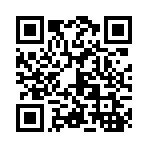 Где ошибкаЧто делатьВ суммеСоздайте новое уведомление, например, в Личном кабинете.Повторите данные ошибочной строчки (КПП, КБК, ОКТМО, период), а сумму впишите новую.При поступлении уведомления в налоговый орган корректировка произойдет автоматически.В иных данныхСоздайте новое уведомление.Повторите данные ошибочной строчки (КПП, КБК, ОКТМО, период), а в сумме укажите «0».Новой строкой укажите верные данные.При поступлении уведомления в налоговый орган корректировка произойдет автоматически.